Honors World Literature and CompositionSeptember 4-8, 2017Monday 4No School: Labor DayTuesday 51. SAT ? of the Day2. Learning goal discussion of pp. 159-187 of Oedipus.3. Small groups read and complete character tracker for pp. 188-210.HW: Continue to work on your character tracker; quiz over Poetics and pp. 159-210 of Oedipus tomorrow.Wednesday 61. Oedipus quiz2. Read pp. 211-224 and work on character tracker.HW: Complete reading assignment and character tracker.Thursday 71. Mini-Lesson: Author’s Structure2. Small group author’s structure analysisHW: Read pp. 225-242 and continue to work on your character tracker.Friday 81. Learning goal discussion2. Plato’s “Allegory of the Cave”VideoReading/analysisHW: Finish reading the play and wrap up your character tracker.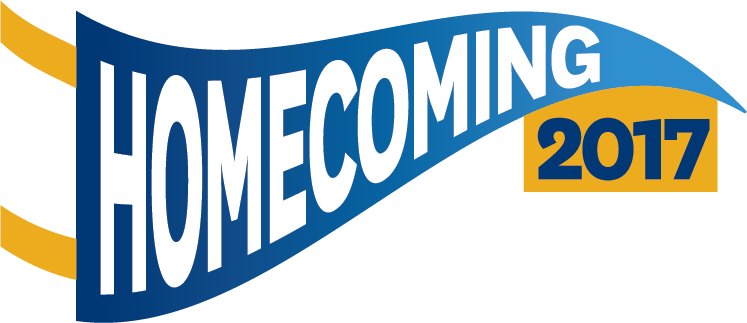 Honors World Literature and CompositionSeptember 4-8, 2017Monday 4No School: Labor DayTuesday 51. SAT ? of the Day2. Learning goal discussion of pp. 159-187 of Oedipus.3. Small groups read and complete character tracker for pp. 188-210.HW: Continue to work on your character tracker; quiz over Poetics and pp. 159-210 of Oedipus tomorrow.Wednesday 61. Oedipus quiz2. Read pp. 211-224 and work on character tracker.HW: Complete reading assignment and character tracker.Thursday 71. Mini-Lesson: Author’s Structure2. Small group author’s structure analysisHW: Read pp. 225-242 and continue to work on your character tracker.Friday 81. Learning goal discussion2. Plato’s “Allegory of the Cave”VideoReading/analysisHW: Finish reading the play and wrap up your character tracker.